ACTIVE AFFILIATION REPORT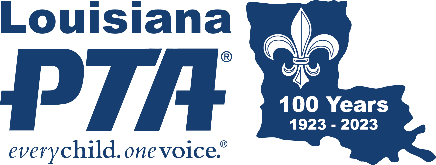 DEADLINE: OCTOBER 28, 2022Each membership year, local PTAs must submit the following requirements to obtain Active Affiliation Status with Louisiana PTA and National PTA. The files are easily submitted online at https://form.jotform.com/221816998285068 or scan the QR Code. PTAs that do not maintain Active Affiliation will be subject to the Local PTA Retention Plan. 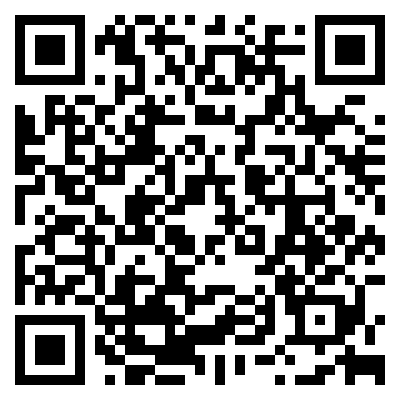 Local Unit Name		Parish		Local Unit LUR#		DatePresident’s Email	President’s PhoneRequired forms are:MEMBERSHIP: Submit member dues to LAPTA for all members with a minimum requirement of 30 members. Go to LouisianaPTA.org/membership and select Submit Unit Dues. Print the email confirmation of payment.LEADER DATA: Submit to Louisiana PTA the name and contact information of the Board and Committee members and chairs within 15 days of election or appointment at https://form.jotform.com/221275677028157.BYLAWS: Submit the first page of Bylaws showing the LAPTA approval stamp and approval date. Bylaws must be updated every three years with the LAPTA Bylaws Template. Visit LouisianaPTA.org/bylaws.TAXES: Submit proof of 2020 filed and accepted IRS Form 990 tax filing.BUDGET: Submit the Local Budget Approval Form and the Approved Annual Budget.AUDIT REPORT: Submit the Audit Committee Report for the previous year.ARTICLES OF INCORPORATION: Submit the updated Annual Report of the Articles of Incorporation from Louisiana Secretary of State at geauxbiz.com.INSURANCE: Submit the insurance declaration page, if applicable. This will be required for 2023-24 year.TRAINING: Submit proof of PTA Leadership Training for all officers at either the LAPTA Leadership Training or LAPTA Individualized Training. Certificates will be issued. If the Active Affiliation Report is not submitted by the yearly deadline, then the Local PTA Retention Plan will be initiated. The five phases of the Retention Plan are Notification Phase, Restriction Phase, Restructure Phase, Intervention Phase, and Dissolution Phase. For a PTA not in compliance, complete the Plan of Action Form at https://form.jotform.com/221817137059053. For Local Units that have not filed taxes for at least three years yet want to reactivate their PTA, complete the Reactivating an Existing PTA Packet.Questions? Email LAPTA at aafiles@LouisianaPTA.org.